APSTIPRINUDaugavpils 16.vidusskolasdirektore	O.Dukšinska                                                                                                               2016. gada 7.oktobrīDaugavpils 16.vidusskolauzaicina potenciālos pretendentus piedalīties aptaujā par līguma piešķiršanas tiesībām“Mēbeles piegāde Daugavpils 16.vidusskolas ēdnīcai”Pasūtītājs: Iepirkuma identifikācijas Nr.16VSK2016/3Iepirkuma priekšmets: Mēbeles piegāde Daugavpils 16.vidusskolas ēdnīcai.Iepirkums līdz EUR 1700 bez PVN.Līguma izpildes termiņš: 10 kalendāra dienas no līguma noslēgšanas brīža.Nosacījumi pretendenta dalībai aptaujā Pretendents ir reģistrēts Latvijas Republikas Uzņēmumu reģistrā vai līdzvērtīgā reģistrā ārvalstīs.Pretendentam ir pieredze tehniskajā specifikācijā minētā pakalpojuma sniegšanā.Pretendentu iesniedzamie dokumenti dalībai aptaujā:Pretendenta sastādīta tehniskā specifikācija un finanšu piedāvājums (pielikums).Piedāvājuma izvēles kritērijs: piedāvājums ar viszemāko cenu, kas pilnībā atbilst prasībām.9.   Informācija par rezultātiem: tiks ievietota mājas lapā: www.izglitiba.daugavpils.lv10. Piedāvājums iesniedzams: līdz 2016. gada 14.oktobrim plkst.10:00.11. Piedāvājumu var iesniegt: personīgi kab.116, vai pa pastu pēc adreses Aveņu 40, Daugavpilī,LV-5422;  pa faksu 65476140, elektroniski (e-pasts: vsk16@inbox.lv).12 .Apmaksas nosacījumi: Apmaksa par piegādāto preci tiks veikta 10 (desmit) darba dienu laikā pēc preces piegādes un pavadzīmes abpusējās parakstīšanas.TEHNISKĀ SPECIFIKĀCIJA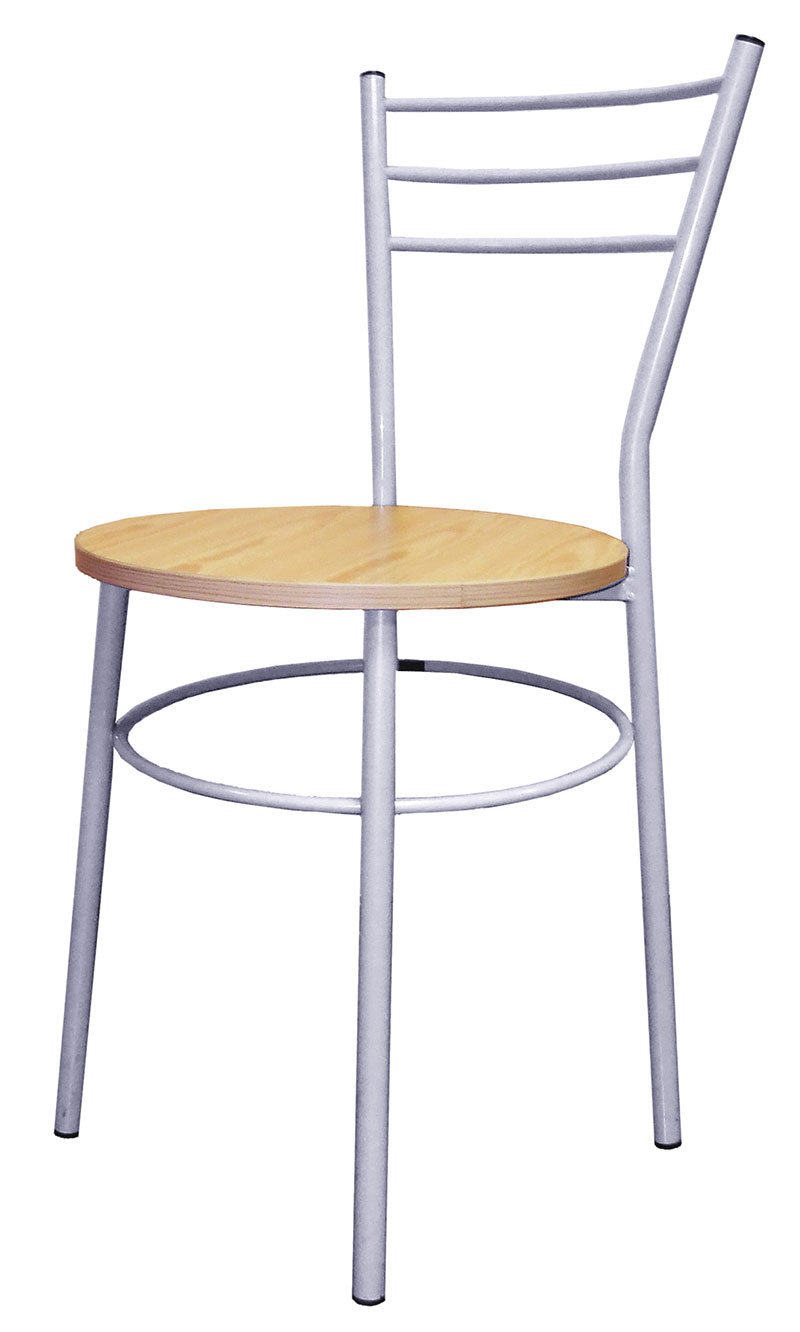 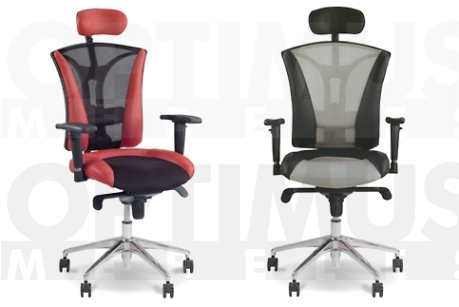 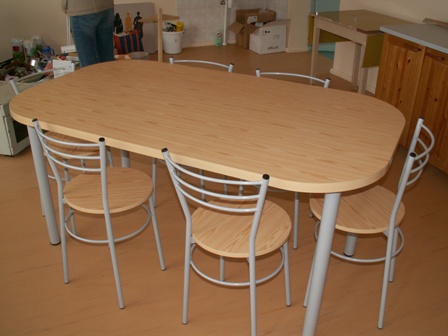 Pasūtītāja nosaukumsDaugavpils 16.vidusskolaAdreseAvenu 40, Daugavpils, LV-5422Kontaktpersona tehniskajos jautājumosĒdnīcas vadītāja, mob.28800456Inna SkladovaKontaktpersona līguma slēgšanas jautājumosDirektore Olga Dukšinska, tālr.65476141, e-pasts: olgadukshinska2@inbox.lvNr.p.k.Preces aprakstsDaudzumsCena bez PVNSumma1.Skolēnu ēdamgalds ovāls, izmērs 1600x700,no laminētās kokskaidu plātnes biezums 22mm, krāsa dižskabārdis2 gab.2.Krēsls ar apaļo sēdekli no laminētās kokskaidu plātnes biezums 22mm, krāsa dižskabārdis, 20 gab.3.Plaukts (4 plaukti, 2 durvis) izmērs 197x70x37 no laminētās kokskaidu plātnes biezums 22mm, krāsa dižskabārdis1 gab.4.Plaukts (2 plaukti, 2 durvis, augšējai nodalījums neaizsegts ar durvīm), izmērs 121x70x37 no laminētās kokskaidu plātnes biezums 22mm, krāsa dižskabārdis1 gab.5.Biroja galds ar nodalījumu procesoram no kreisās puses bez izvelkamā plaukta tastatūrai, izmēri 120garums 60platums 73,5augstums, no laminētās kokskaidu plātnes biezums 22mm, krāsa dižskabārdis1 gab.6.Biroja krēsls ergonomisks riteņkrēsls ar regulējamu pagalvi un parocēmSēde 50x50, regulācija - 4 fiksētos stāvokļos, platums 64 cm, dziļums 55 cm, augstums 108-116 cm, krāsa melns, apdare sietiņaudums, krusts hromēts2 gab.PVN 21%Pavisam: